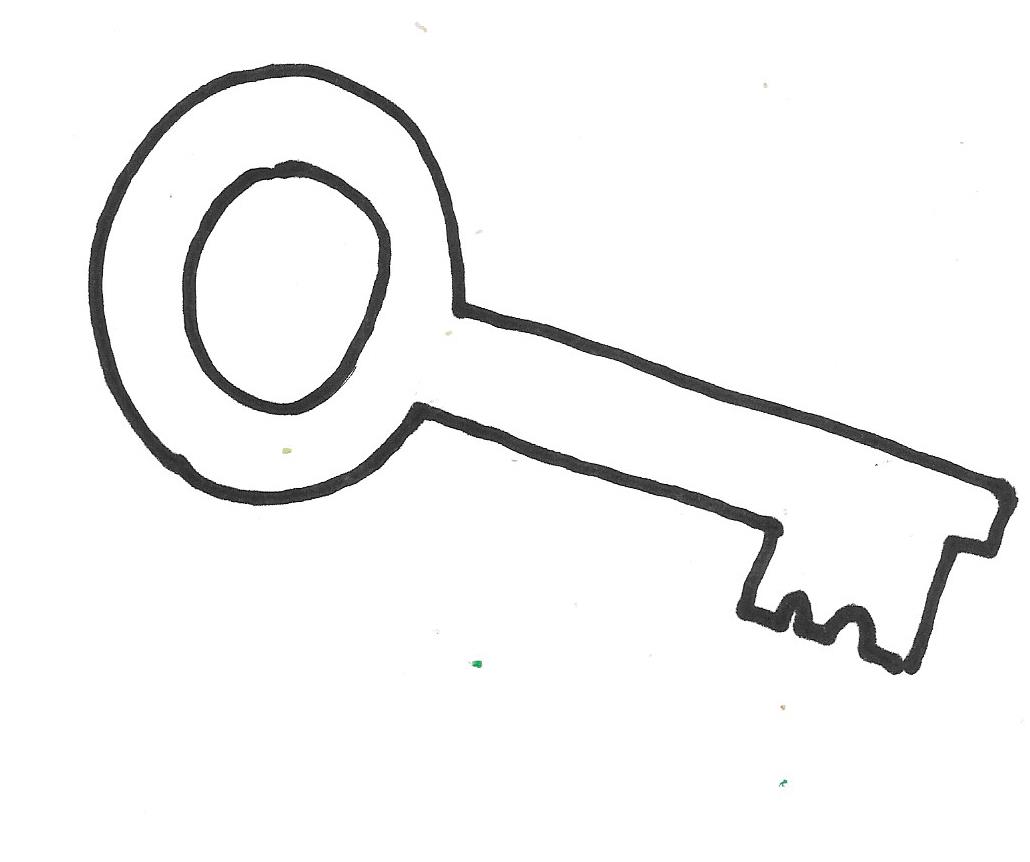 Überlege:Welche Geheimnisse behältst du für dich?Welche Geheimnisse erzählst du jemandem?Was fällt dir zum Wort Geheimnis noch ein?Welches Geheimnis verbindest du mit Raupe, Puppe, Schmetterling?M5Schlüssel, um ein Geheimnis zu entdeckenUE „Raupe, Puppe, Schmetterling“ | Grundschule | S. Gärtner